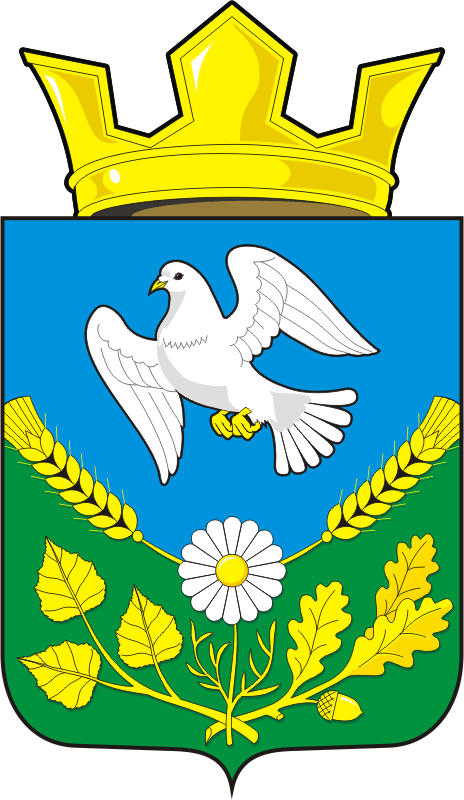 АДМИНИСТРАЦИЯ МУНИЦИПАЛЬНОГО ОБРАЗОВАНИЯ НАДЕЖДИНСКИЙ СЕЛЬСОВЕТ САРАКТАШСКОГО РАЙОНА ОРЕНБУРГСКОЙ ОБРАЗОВАНИЯ  РАСПОРЯЖЕНИЕс. Надеждинка     от 01.10.2019 г.                                                                                        № 14-рО проведении обхода многодетных семей и асоциальных семей.       С целью контроля пожарной безопасности в домах, где проживают  многодетные и асоциальные семьи и профилактики гибели людей на пожарах в рамках проведения акции «Сохрани жизнь себе и своему ребенку»:1. Организовать обход в срок до 01.11.2019 года.2. Утвердить состав комиссии для обхода. Приложение 1.3. Контроль за исполнением настоящего распоряжения возложить на специалиста сельсовета Яковлеву Ю.Л.4. Настоящее распоряжение вступает в силу со дня его подписания.Глава администрации МО Надеждинский сельсовет:                                              О.А.ТимкоРазослано:  орготделу, прокуратуре района, в дело.С распоряжением ознакомлены:_________________Федосеев Г.В._________________Никитина И.С._________________Яковлева Ю.Л. _________________Трушина О.А.                                                         Приложение 1                                                                                         к распоряжению администрации                                                                       от 01.10.2019 г. № 14-рСОСТАВкомиссии по обследованию домов, где проживают многодетные и асоциальные семьи.Тимко О.А. - глава сельсовета – председатель комиссии;Федосеев Г.В. – энергетик отделения «Надеждинское» – зам.председателя комиссии.(по согласованию).Члены комиссии:Никитина И.С. – председатель инспекции  по делам несовершеннолетним, директор МОБУ Надеждинская СОШ;Яковлева Ю.Л. – специалист сельсовета;Трушина О.А. – член Женсовета, продавец магазина ИП «Андреев».